กิจกรรมการเสริมสร้างวัฒนธรรมองค์กร ตามมาตรฐานทางจริยธรรมขับเคลื่อนนโยบายผู้บริหารด้านคุณธรรม จริยธรรม ไปสู่การปฏิบัติองค์การบริหารส่วนตำบลทุ่งใหญ่ อำเภอทุ่งใหญ่ จังหวัดนครศรีธรรมราชประจำปี พ.ศ. 2564ในวันจันทร์ที่ 19 ตุลาคม 2563 เวลา  13.00 น.ณ ห้องประชุมองค์การบริหารส่วนตำบลทุ่งใหญ่	วันที่ 19 ตุลาคม 2563 เวลา 13.00 น. ณ ห้องประชุมองค์การบริหารส่วนตำบลทุ่งใหญ่ อำเภอ ทุ่งใหญ่ จังหวัดนครศรีธรรมราช นายชัยณรงค์ รักษามั่น นายกองค์การบริหารส่วนตำบลทุ่งใหญ่ ได้เป็นประธานในกิจกรรม การเสริมสร้างวัฒนธรรมองค์กร ตามมาตรฐานทางจริยธรรม ขับเคลื่อนนโยบายผู้บริหารด้านคุณธรรม จริยธรรม ไปสู่การปฏิบัติ ซึ่งมีการระดมความคิดเห็นองค์กรตามมาตรฐานทางจริยธรรมเสริมสร้างวัฒนธรรมองค์กรให้เจ้าหน้าที่ของหน่วยงานมีทัศนคติ ค่านิยมในการปฏิบัติงานอย่างซื่อสัตย์สุจริต มีจิตสำนึกที่ดี รับผิดชอบต่อหน้าที่ของรัฐ โดยมีผู้เข้าร่วมกิจกรรมเป็นผู้บริหาร ข้าราชการ พนักงานจ้าง ลูกจ้างขององค์การบริหารส่วนตำบลทุ่งใหญ่ ไปสู่การเป็นวัฒนธรรมองค์กรโปร่งใส เสริมสร้างคุณธรรม จริยธรรม ป้องกันการทุจริต ประพฤติมิชอบ เพื่อสร้างค่านิยมร่วมระหว่างองค์การบริหารส่วนตำบลทุ่งใหญ่กับประชาชน โดยมีผู้เข้าร่วมกิจกรรม จำนวน 45 คน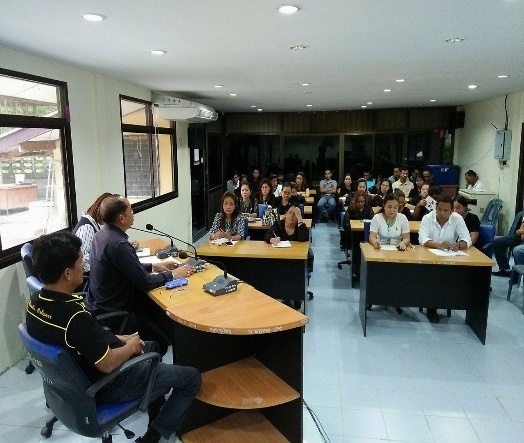 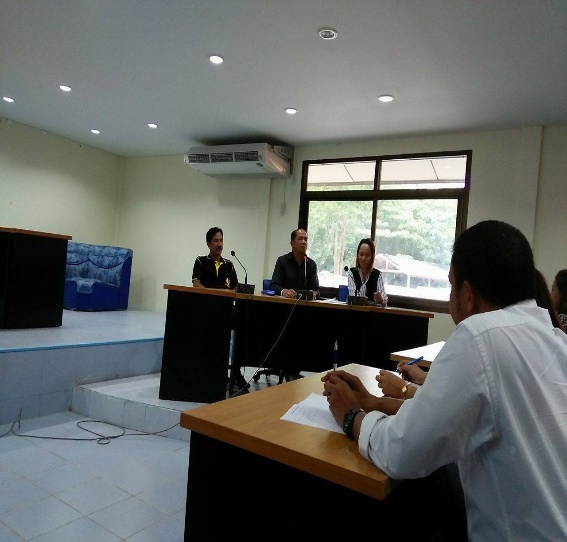 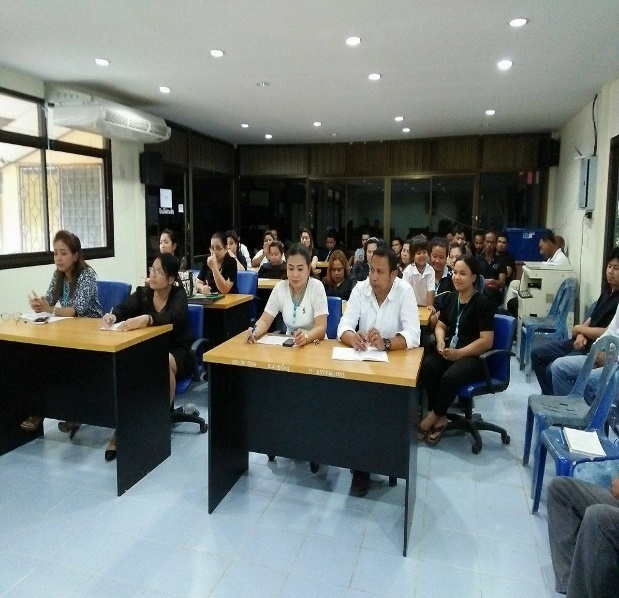 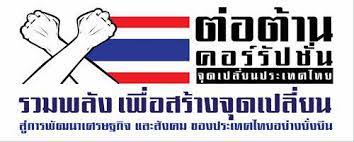 